HOMEWORK HUB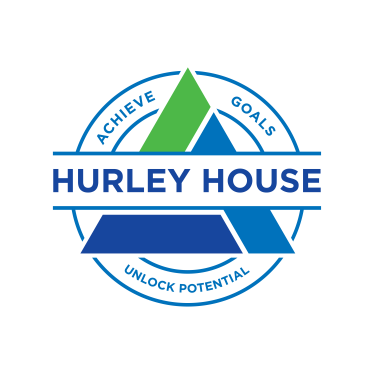 Welcome to Homework Hub, this is a supervised classroom environment for kids to get a start on their homework for the week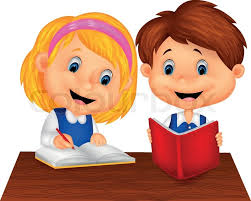 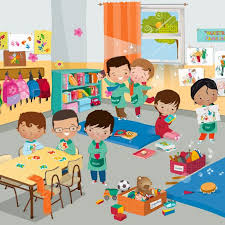 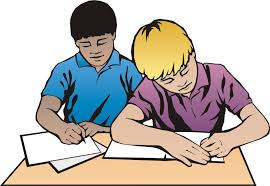 Do you find it difficult to find the time for Homework?Do you find motivating your children for homework hard?Do you and your child need a break from the pressure of homework in the home environment?Homework Hub may be the solutionHomework Hub aims to provide a space for children to consolidate their learning and develop independence with homework.  Any concepts and areas that need reinforcement will be highlighted for parents and teachers to develop strategies for improved understanding.Homework Hub may provide some welcome relief for busy parents and keep home a sanctuary for children.If your child requires more specialised support Kristie Fleeting a qualified teacher will be working from the Hurley House venue with her tutoring business “Explicit Education,” from July 2016.  Kristie will be providing one on one tutoring and small group. Please contact Kristie if this is more suited to your needs Ph: 0419 702 042All age groups welcome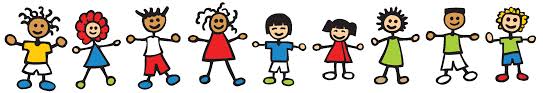 Venue: 23 Francis StreetDay: MondaysTime: 3.15 to 4.15Cost: $10.0023 Francis St, PO Box 847Goondiwindi QLD 4390Ph: 0419 922 987 jennifer.hurleyhouse@gmail.com.au